 NETHER EDGE FARMERS’ MARKET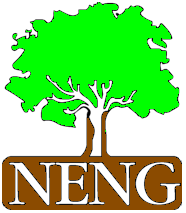 2019 PRICE RISEDear Stallholder,As you know, this market is run entirely by local volunteers and all proceeds are donated back to local charities, less running costs for printing, licences, a skip and suchlike. But our stall charges have been held at £30 for the last 10 years!This is considerably less than the fees charged by comparable local markets, so the amount we have been able to donate to our chosen charities, relative to inflation, has been reducing over recent years. We know they need more in these difficult times. We are therefore putting our stall charge up to £40 per stall at each market from now on. We acknowledge that many stalls already donate part or all of any profit to charity, for which we are grateful, but the administration of a graduating scale of fees could be too complicated.Thank you for your support over the years and we hope for many years to come.Happy Christmas.